Reflection: How will This Plan help/ prepare me to attend the 4 year college or university of my choosing? How does this give me an edge over other applicants? What will I have done to make a college or university want me? How have I shown them that I will improve their school? ________________________________________________________________________________________________________________________________________________________________________________________________________________________________________________________________________________________________________________________________________________________________________________________________________________________________________________________________________________________________________________________________________________________________________________________________________________________________________________________________________________________________________________________________________________________________________________________________________________________________________________________________________________________________________________________________________________________________________________________________________________________________________________________________________________________________________________________________________________________________________________________________________________________________________________________________________________________________________________________________________________________________________________________________________________________________________________________________________________________________________________________________________________________________________________________________________________________________________________________________________________________________________________________________________________________________________________________________________________________________________________________________________________________________________________________________________________________________________________________________________________________________________________________________________________________________________________________________________________________________________________________________________________________________________________________________________________________________________________________________________________________________________________________________________________________________________________________________________________________________________________________________________________________________________________________________________________________________________________________________________________________________________________________________________________________________________________________________________________________________________________________________________________________________________________________________________________________________________________________________________________________________________________________________________________________________________________________________________________Grade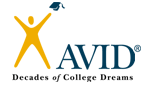 MathScienceEnglishHistory  For. Lang.AVIDElectiveElective9th ClassGrade:  ____ ClassGrade:  ____  ClassGrade:  ____  ClassGrade:  ____   ClassGrade:  ____ ClassGrade:  ____  ClassGrade:  ____  ClassGrade:  ____ 9th ClassGrade:  ____ ClassGrade:  ____ ClassGrade:  ____ ClassGrade:  ____ ClassGrade:  ____ ClassGrade:  ____ ClassGrade:  ____ ClassGrade:  ____10th11th12th